Survivorship Notes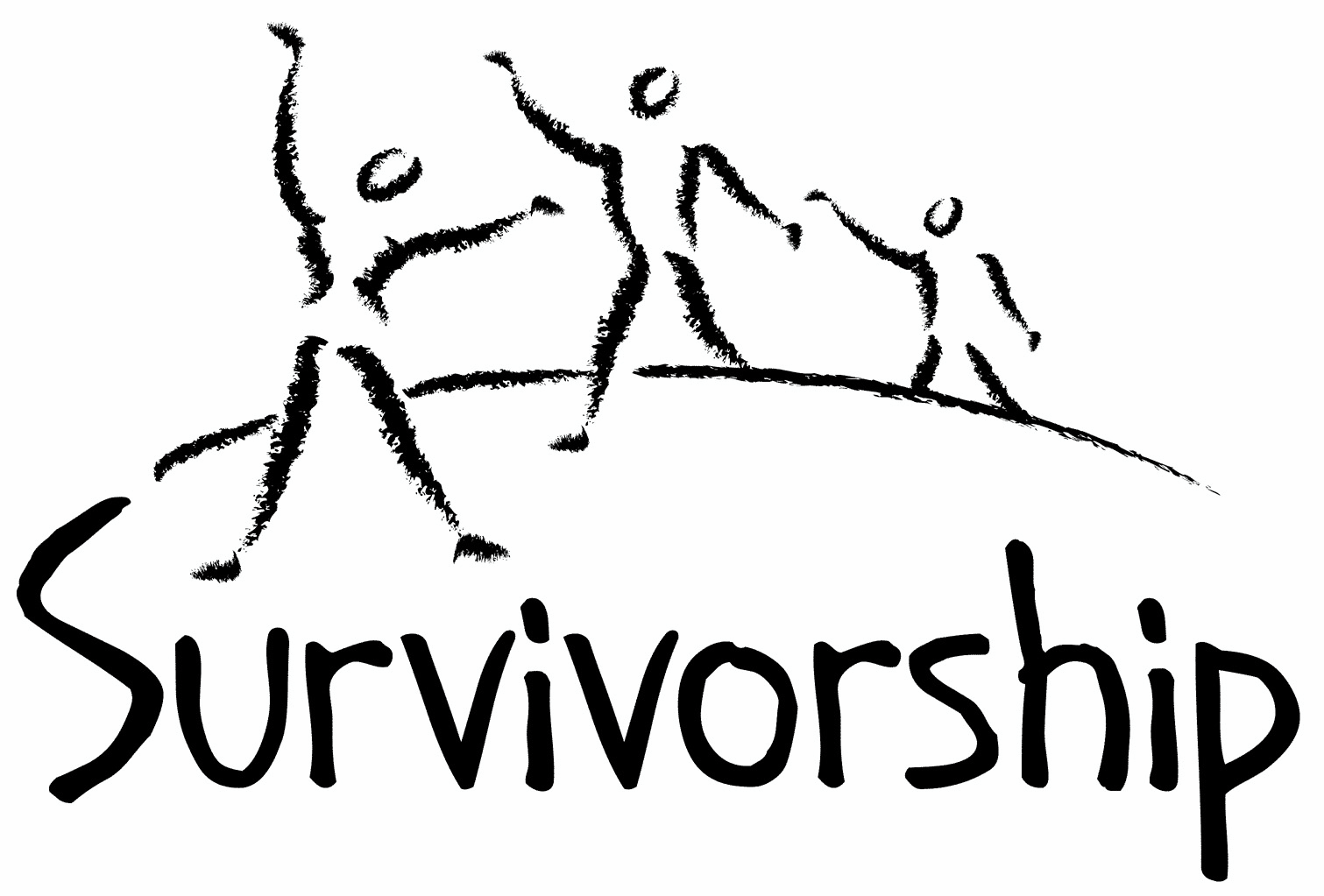  Vol. 189 No. 11 and 12  November/December, 2015The Notes, formerly called Chart Notes, ISSN 1523-275, is published bimonthly, copyright © 1999-2015 by Survivorship, Family Justice Center, 470 27th Street, Oakland, CA 94612. All rights reserved. The entire contents of this issue are copyrighted by Survivorship and by the individual contributors. Contact Survivorship, or email info@survivorship.org for permission to reprint. Survivorship is a nonprofit organization.Dear Survivorship Community, Survivorship has re-opened its new and improved message board and is asking for members to re-apply for message board membership.  We have worked hard to make our message board safe for survivors.  To find out more about how to rejoin our message board, please write us at info@survivorship.org  Our website is also faster now and easier to use.  It has many sections for survivors, including past copies of our notes and journal, difficult dates and resources for survivors. Also, if you have not renewed your membership in the last year, please renew it at https://survivorship.org/how-to-renew-your-membership  or by writing us at the address above.  Please renew today, as we want to make sure you will continue receiving our Survivorship notes and journal.  Membership also allows you the benefits of using our website and resources. We are planning our conference for May 2016. We will keep members updated on our conference plans for next year and let people know more in our next notes. We hope to see you there again next year.  
The Survivorship Board of DirectorsMicci, Neil, Alison and WendySurvivorship blog   https://survivorshipwp.wordpress.com
Survivorship on Twitter  https://twitter.com/Survivorshiporg                                                                                      Survivorship on  Facebook  https://www.facebook.com/SurvivorshipRitualAbusePage  Ritual Calendar 2015- Difficult DaysAlso at https://survivorship.org/difficult-dates/ November
11/1 All Saints’ Day
11/1 Satanist High Holy Day
11/1-11/6 The Isia: six day ritual drama search for pieces of Osiris/feast of the Netherworld, parting of the astral veil/resurrection of Osiris
11/2 All Souls’ Day (in honour of the dead), Santeria, El Dia De Los Muertos
11/4 Satanic Revels
11/5 Guy Fawkes’ Day (UK)
11/7 Hilaria/Mania (Open of Mundus Cereris) rebirth of Osiris
11/9 Kristallnacht
11/11 New Moon
11/11 Kali Puja
11/11 Diwali: Hindu: Festival of Lights: The end of Lord Rama’s exile, killing of a demon by Krishna’s wife
11/11 Veteran’s Day (Armistice, 1918)
11/11 Remembrance Day ( Canada)
11/14 Sinterklaas: Feast of St Nicholas
11/25 Full Moon
11/26 US Thanksgiving
11/29 12/6 12/13 12/20   Sundays of Advent
11/30 St. Andrew’s DayDecember
12/6 St. Nicholas’ Day
12/6-14 Chanukah
12/11 New Moon
12/17-12/22 Saturnalia
12/21 St. Thomas Day- Fire Festival, feast day, orgies
12/22 Yule/ Winter Solstice
12/22 Ritual of the Elements and Feast of the Times
12/22 Fast of Tevet/Holy Temple (Jewish) AM-PM
12/24 Christmas Eve/ Satanic demons revels/Da Meur/Grand High Climax
12/25 Christmas Day
12/25 Full Moon
12/26 Boxing Day ( UK, Canada, Australia, New Zealand)
12/26 St. Stephen’s Day
12/31 New Years Eve/HogmanayCONFERENCES, WEBINARS, WORKSHOPS, AND TRAININGPODS - POSITIVE OUTCOMES FOR DISSOCIATIVE SURVIVORS (PODS)Trauma and the Body: Somatisation and DissociationBirmingham: November 14Rotherham: March 19, 2016Bradford: July 2, 2016Nottingham: July 16, 2016 London. “Working with Relational Trauma - Dealing with Disorganised Attachment” September 26Darlington: December 5Huntingdon: February 26, 2016Bristol: February 27, 2016Bristol: March 5, 2016Brighton: April 23, 2016London.Trauma, Dissociation and Recovery: Working with Dissociative Identity Disorder and Complex PTSD.”            November 7 Crawley: November 27Bristol: November 28Bristol: January 30, 2016Darlington: February 6, 2016London: May 7, 2016Rotherham: May 14, 2016Exeter: October 15, 2016London: November 12, 2016Brighton: November 26, 2016info@pods-online.org.uk  http://www.pods-online.org.uk/events.htmlEleos Support NetworkNovember 14-15, 2015 “Organized Criminal Abuse of Children:  Taking a Closer Look” Carco Theater  Renton, Washington www.eleossupportnetwork.org Presenters include Michael Salter and Alison MillerTALOMIN BOOKS
"Treating Complex Trauma."
Presenter: Leah Giarratano
November 5 - 6, BrisbaneMarch 10 - 11, 2016, Singapore.
Information: https://www.talominbooks.com/html/store/training/details.asp?prodid=198Bessel van der Kolk's complete speaking schedule is at: 
http://www.traumacenter.org/about/speaking_schedule.php   http://www.traumacenter.org/training/workshops.phpTHE MEADOWS Second International Conference on Sex and Love Addiction: "The Changing Architecture of Addictive Desire, Trauma and Attachment: Families, Children and Partners."November 12 - 14, Fort Lauderdale, FL.Presenters include: Patrick Carnes, Bessel van der Kolk, Claudia Black, Donald L. Hilton, Helen Fisher, Rob Weiss, Pat Love, Ken Adams, and Stephanie Carnes.Information: http://www.usjt.com/Conferences/2014/2nd-Intl-Conference-On-Sex-and-Love-AddictionWorkshops for survivors, therapists, family and friends. For dates and other information, click the workshop titles at the left on http://www.themeadows.com/workshops/survivors-i-workshop Survivors I    Survivors IIStrengthening Coupleship: Working TogetherLove Addiction / Love AvoidanceFamily Workshop      Men's Sexual RecoveryJourney Of A Woman's Heart: Finding True IntimacyHealing Intimate Treason: For Partners of Sex AddictionHealing Heartache: A Grief And Loss WorkshopSpirit: A Somatic Equine WorkshopMind and Heart: A Mindful Path To Wholehearted LivingConference on Child Abuse and Neglect 
May 22 - 25, 2016                                                                                                                                          Stockholm, Sweden.
http://www.nfbo.org/web/page.aspx?sid=7799The 2016 Annual Ritual Abuse, Secretive Organizations and Mind Control Conference August 12 – 13, 2016 at the DoubleTree Hotel - Windsor Locks, CT   Internet conference information: https://ritualabuse.us/smart-conference/           For more information, write smartnews@aol.com NEws and LInksThree More Women Accuse Bill Cosby of Sexual Assault   http://www.newsweek.com/three-more-women-accuse-bill-cosby-sexual-assault-378519Bill Cosby sued by model over alleged sexual assault   http://www.bbc.com/news/entertainment-arts-34463079Five From Baruch College Face Murder Charges in 2013 Fraternity Hazing  http://www.nytimes.com/2015/09/15/nyregion/5-from-baruch-college-face-murder-charges-in-2013-fraternity-hazing.htmlU.S. Soldiers Told to Ignore Sexual Abuse of Boys by Afghan Allies  http://www.nytimes.com/2015/09/21/world/asia/us-soldiers-told-to-ignore-afghan-allies-abuse-of-boys.htmlLifting the lid on Australia's child sex abuse By Marie McInerney Melbourne, Victoria   Commission's work so far     Confirmed 12,000 allegations of abuse relating to 3,500 religious and state institution  http://www.bbc.com/news/world-australia-34355662Jehovah's Witnesses child abuse victims 'may never see justice'  http://news.stv.tv/scotland/1330094-jehovahs-witnesses-child-abuse-victims-may-never-see-justiceControversial 'Open Secret' Reveals Hollywood Child Abuse Problem   http://www.newsmax.com/Newsfront/hollywood-open-secret-documentary/2015/10/08/id/695357/Ten of Jared Fogle's child abuse victims paid $1m total prior to sentencing    Jared Fogle agreed to plead guilty to receiving child abuse images and having sex with minors.   http://www.theguardian.com/us-news/2015/oct/22/jared-fogle-child-sexual-abuse-victims-restitutionE-book now available    RITUAL ABUSE IN THE TWENTY-FIRST CENTURY: Psychological, Forensic, Social and Political Implications Kindle Edition by Randy Noblitt (Editor), Pamela Perskin (Editor)  http://www.amazon.com/RITUAL-ABUSE-TWENTY-FIRST-CENTURY-Psychological-ebook/dp/B01134QYLK/    Ritual Abuse in the Twenty-First Century: Psychological, Forensic, Social and Political Considerations   Allegations of ritual abuse are universal and mental health professionals, theologians, law enforcers, scholars, victim advocates, and others struggle to comprehend the enormity of the devastation left in the wake of these heinous acts.    Ritual Abuse in the Twenty-first Century addresses the concerns that naturally evolve from any discussion of this phenomenon from the perspectives of professionals, advocates, and survivors from around the world.  http://rdrpublishers.com/products/ritual-abuse-in-the-twenty-first-century-psychological-forensic-social-and-political-considerations ACLU sues psychologists over CIA interrogation tactics  http://www.aol.com/article/2015/10/13/aclu-sues-psychologists-over-cia-interrogation-tactics/21248565/ Curfew imposed in northern Liberia after ritual killings spark protests http://www.trust.org/item/20150930215054-ekn5g/ Man convicted in Satanic hotel slayings in Barrie appeals    http://www.simcoe.com/news-story/5824942-man-convicted-in-satanic-hotel-slayings-in-barrie-appeals/ Dobson guilty of first-degree murder in double Satanic slaying in Barrie http://www.simcoe.com/news-story/5259471-dobson-guilty-of-first-degree-murder-in-double-satanic-slaying-in-barrie/ ON-GOING MEETINGS AND TRAINING OPPORTUNITIESMore information is available at https://survivorship.org/community-calendar-of-events/ Adult Survivors of Child Abuse-ongoing meetings/Beyond SurvivingSecond Thursday of each month, 6:00-8:00 PMEmbarcadero YMCA, 169 Steuart St., San Francisco, CAhttp://rachelgrantcoaching.com/ ASCA (Adult Survivors of Child Abuse)On-going meetings in CA, FL, IL, NE, NJ, NY, NC, RI, and South Africainfo@ascasupport.orgwww.ascasupport.orgChristina Arguello
http://therapists.psychologytoday.com/rms/prof_detail.php?profid=119345&sid=1336589023.0802_18054&city=San+Francisco&county=San+Francisco&state=CA&spec=19

Intensive Trauma Therapy, Morgantown, WV.Free Thursday morning Trauma Seminarsinfo@traumatherapy.ushttp://www.traumatherapy.usSafeguarding Children - Ongoing training                                                                                                                                                    North Yorkshire, UK                                                                                     http://www.safeguardingchildren.co.uk/lscb-training-brochure.htmlSurvivors of Incest AnonymousSIA holds 12-step meetings for incest survivors. Those designated “Nothing Too Heavy to Share” meetings are designed for ritual abuse survivors.410-282-3400http://www.siawso.orgSIA Coming Home phone meetingDaily at 11:30 am and 9pm Eastern time.1 712 432 8808 code is 742247 then press 5 once you're in. Trauma Center at JRIFree lecture each Thursday of the month, 12-1 p.m., Brookline, MAmoreinfo@traumacenter.org617- 232-1303www.traumacenter.org/training/workshops.phpWomencare Counseling CenterWeekly ongoing groups, Evanston, IL info@womencarecounseling.com847-475-7003www.womencarecounseling.comWomen’s Center, 46 Pleasant Street, Cambridge, MA  Weekly and monthly groups for survivors of child sexual abuse, incest survivor’s interfaith quilt project, Survivors of Incest Anonymous, eating disorder support group, emotional healing group, more.info@cambridgewomenscenter.orgPhone: 617-354-6394Helpline. 617-354-8807http://www.cambridgewomenscenter.orgDissociation & Trauma Clinical DiscussionsThe Dissociation & Trauma Clinical Discussions (DissTCD) list has been created to allow for clinical discussions for all licensed mental health counselors and retired licensed mental health counselors around the world. If you have a related license or degree, please write for more information at DissTCD-owner@yahoogroups.com   http://groups.yahoo.com/group/DissTCD Ritual-Abuse/Mind-Control Special Interest GroupThe Ritual Abuse and Mind Control Special Interest Group (RA/MC SIG) of the International Society for the Study of Trauma and Dissociation (ISSTD) was approved by ISSTD’s Executive Council in 2008. The Mission of the RA/MC SIG is to further dialogue, knowledge, research, and training on the etiology, evaluation, and effective treatment of trauma and dissociation in clients reporting histories of ritual abuse or mind control. Membership in the RA/MC SIG is free to all ISSTD members as an ISSTD membership benefit. To join the RA/MC SIG, please contact: Ellen Lacter: ellenlacter@earthlink.net  Ann Beckett: ann_at_stgeorgestreet@yahoo.caSurvivorship is presenting this as information and cannot guarantee your safety. If you choose to write one of these resources, please note that you are doing this at your own risk.The Childhelp National Child Abuse Hotline 1-800-4-A-CHILD (1-800-422-4453)  HOTLINES FAMILIAR WITH RA ISSUES* Bay Area Women Against Rape (BAWAR): 510-845-7273* San Francisco Women Against Rape (SFWAR): 415-647-7273* Women’s Center, Cambridge, MA: 617-354-8807